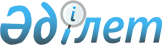 О внесении изменений в распоряжение Премьер-Министра Республики Казахстан от 2 июля 1998 г. N 129
					
			Утративший силу
			
			
		
					Распоряжение Премьер-Министра Республики Казахстан от 29 июля 1998 г. N 147-р. Утратило силу - распоряжением Премьер-Министра РК от 12 августа 2000 N 110 ~R000110     Внести в распоряжение Премьер-Министра Республики Казахстан от2 июля 1998 года N 129 следующие изменения:     ввести в состав Бюджетной комиссии:     Коржову Н.А.       - Министра труда и социальной защиты                          населения Республики Казахстан     Мухамеджанова Б.А. - Министра юстиции Республики Казахстан     Нур-Ахмета Д.      - советника Первого заместителя                          Премьер-Министра Республики Казахстан     Сабирова И.А.      - заведующего сектором Отдела правовой                          экспертизы Канцелярии                          Премьер-Министра Республики Казахстан.     вывести из указанного состава Досаева Е.А. 



 

       Премьер-Министр 

 
					© 2012. РГП на ПХВ «Институт законодательства и правовой информации Республики Казахстан» Министерства юстиции Республики Казахстан
				